รายงานการพัฒนาคุณภาพการจัดการศึกษาเรียนร่วมของสถานศึกษาโรงเรียน.................................ปีการศึกษา 2559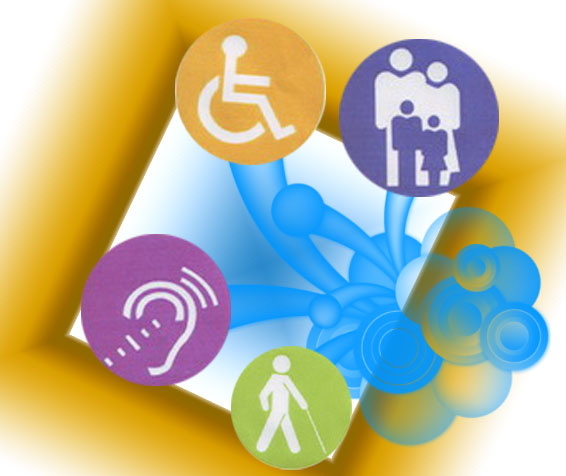 สำนักงานเขตพื้นที่การศึกษาประถมศึกษาแพร่ เขต 1                      		สำนักงานคณะกรรมการการศึกษาขั้นพื้นฐานคำนำ	โรงเรียน............................. ได้จัดทำรายงานการพัฒนาคุณภาพการจัดการศึกษาเรียนร่วมของสถานศึกษานี้ขึ้นเพื่อรายงานผลการพัฒนาคุณภาพการศึกษานักเรียนพิการเรียนร่วมที่สอดคล้องกับมาตรฐานการจัดการศึกษาเรียนร่วมที่ประกาศใช้ในโรงเรียนสังกัดสำนักงานคณะกรรมการการศึกษา
ขั้นพื้นฐานในปีการศึกษา 2559 นี้   รายงานฉบับนี้ประกอบด้วย 2 ส่วน ได้แก่ ส่วนที่ 1 ข้อมูลพื้นฐาน ส่วนที่ 2 แผนพัฒนาคุณภาพการศึกษาประจำปี 2559 ส่วนที่ 3 ผลการพัฒนาคุณภาพการศึกษาเรียนร่วมในรอบปี 	หวังเป็นอย่างยิ่งว่ารายงานฉบับนี้จะเป็นประโยชน์ต่อสถานศึกษา ครู นักเรียน และหน่วยงานที่เกี่ยวข้องจะได้นำข้อมูลไปใช้ในการพัฒนาคุณภาพของนักเรียนเรียนร่วมต่อไป...............พฤษภาคม  2560สารบัญ												หน้า	คำนำ.....................................................................................................................................  ก	สารบัญ ................................................................................................................................  ข	ส่วนที่ 1 ข้อมูลพื้นฐาน ……………………………………………………………………………………………… 1ข้อมูลทั่วไป.......................................................................................................ข้อมูลนักเรียนทั้งหมด........................................................................................ข้อมูลนักเรียนพิการ           ส่วนที่ 2 แผนงานการพัฒนาคุณภาพการศึกษาประจำปี ………………………………………………           ส่วนที่ 3 ผลการพัฒนาคุณภาพการจัดการศึกษาเรียนร่วมในรอบปี          ภาคผนวก..............................................................................................................................            คณะทำงาน............................................................................................................................ 				1. ข้อมูลทั่วไป    1.1 ชื่อสถานศึกษา .................................................ตั้งอยู่เลขที่.....................ถนน.................................ตำบล...............................อำเภอ............................จังหวัด.............................รหัสไปรษณีย์........................โทรศัพท์....................................โทรสาร.............................e-mail………………………………………………………website……………………………………………………………………สังกัดสำนักงานเขตพื้นที่การศึกษา........................................................เขต...............................................    1.2 เปิดสอนตั้งแต่ระดับ...............................................ถึงระดับ.............................................................
    1.3 มีเขตพื้นที่บริการ.........หมู่บ้าน ได้แก่ ......................................................................................2. ข้อมูลด้านการบริหาร    2.1 ชื่อ-สกุล ผู้บริหาร...................................................................................................................... 
          วุฒิการศึกษาสูงสุด.....................................................สาขา...........................................................
          ดำรงตำแหน่งที่โรงเรียนนี้ ตั้งแต่ปี พ.ศ....................จนถึงปัจจุบัน เป็นเวลา.............ปี..........เดือน   2.2 รองผู้อำนวยการโรงเรียน...........................คน        ชื่อ.................................................................................วุฒิการศึกษาสูงสุด......................................        ชื่อ.................................................................................วุฒิการศึกษาสูงสุด..................................... 3. ข้อมูลนักเรียน    3.1 จำนวนนักเรียนในโรงเรียนจำแนกตามระดับชั้นที่เปิดสอน (นักเรียนทั้งหมด)4. ข้อมูลบุคลากร     4.1 จำนวนครูและบุคลากรในโรงเรียน     4.2 จำนวนครูและบุคลากรที่สอนเด็กพิการเรียนร่วม          4.2.1 ครูประจำการ         4.2.2 พนักงานราชการ         4.2.3 ครูอัตราจ้าง5. ข้อมูลด้านงบประมาณ และสื่อ สิ่งอำนวยความสะดวก (ปีงบฯ 2559)    5.1 งบประมาณ ที่ได้รับจัดสรรสำหรับการจัดเรียนร่วม(รับ-จ่าย)      5.2 ข้อมูลสื่อ สิ่งอำนวยความสะดวก สำหรับนักเรียนพิการ   6. ข้อมูลด้านอาคารสถานที่       6.1 อาคารสถานที่ที่โรงเรียนได้ปรับปรุงเพื่อการจัดการเรียนร่วม             6.1.1........................................................................................................................................             6.1.2........................................................................................................................................             6.1.3........................................................................................................................................       6.2 ห้องที่จัดไว้ใช้ปฏิบัติกิจกรรมเฉพาะ หรือห้องเสริมวิชาการ มีทั้งหมด..................ห้อง          ได้แก่             6.2.1.......................................................................................................................................             6.2.2.......................................................................................................................................             6.2.3.......................................................................................................................................1. แผนงาน/โครงการ/กิจกรรม พัฒนาคุณภาพการจัดการศึกษาเรียนร่วมในรอบปีที่ผ่านมา (ปีการศึกษา 2559 เกี่ยวกับการจัดการเรียนร่วม)1. ผลการพัฒนาคุณภาพการจัดการศึกษาเรียนร่วม ตามมาตรฐานการจัดการเรียนร่วม ในรอบปีการศึกษา 2559 โรงเรียนมีการดำเนินงานตามแผนพัฒนาคุณภาพการศึกษาเรียนร่วม จนบรรลุความสำเร็จตามมาตรฐานการจัดการศึกษาเรียนร่วม ดังนี้2.  ผลการทดสอบทางการศึกษาขั้นพื้นฐานระดับชาติ ปีการศึกษา 2559 ระดับชั้นประถมศึกษาปีที่ 3 (N - T) 
    (เฉพาะนักเรียนพิการเรียนร่วม)3.  ผลการทดสอบทางการศึกษาขั้นพื้นฐานระดับชาติ ปีการศึกษา 2559 ระดับชั้นประถมศึกษาปีที่ 6 (O - NET)
    (เฉพาะนักเรียนพิการเรียนร่วม)4.  ผลการทดสอบทางการศึกษาขั้นพื้นฐานระดับชาติ ปีการศึกษา 2559 ระดับชั้นมัธยมศึกษาปีที่ 3 (O - NET) 
    (เฉพาะนักเรียนพิการเรียนร่วม)5.  ผลการประเมินการเรียนรู้ตามแผนการสอนเฉพาะบุคล (แผน IEP)6. ผลการดำเนินงานตามแผนงาน/โครงการ/กิจกรรมในรอบปีที่ผ่านมา (ปีการศึกษา 2559 เกี่ยวกับการจัดการเรียนร่วม)   6.1 แผนงาน/โครงการ/กิจกรรมที่ประสบความสำเร็จ     6.2 งาน/โครงการ/กิจกรรมที่ควรปรับปรุง7. ผลงานการวิจัยพัฒนาคุณภาพการจัดการศึกษาเรียนร่วมในรอบปี    7.1 เรื่อง............................................................................................................................................    7.2 เรื่อง.............................................................................................................................................    7.3 เรื่อง.............................................................................................................................................    7.4 เรื่อง.............................................................................................................................................8. ผลการยกย่องเชิดชูเกียรติ/รางวัลที่ได้รับในรอบปี ด้านการจัดการเรียนร่วม    8.1 ระดับโรงเรียน…………………………………………………………………………………………………………………..    8.2 ครูและบุคลากร………………………………………………………………………….……………………………………..    8.3  นักเรียน……………………………………………………………………….…………………………..……………………..9.ข้อเสนอแนะ (อาจจัดทำเป็นข้อเสนอที่เป็นความเรียง หรือเป็นข้อๆ ก็ได้)     จุดเด่น ................................................................................................................................................................................................................................................................................................................................................................................................................................................................................................................................................................................................................................................................................................................................................................................................................................................................................................................................................................................................................................................................................................................................................................................................................................................................................................................................................................     จุดที่ควรพัฒนาของโรงเรียน ................................................................................................................................................................................................................................................................................................................................................................................................................................................................................................................................................................................................................................................................................................................................................................................................................................................................................................................................................................................................................................................................................................................................................................................................................................................................................................................................................................คณะผู้จัดทำที่ปรึกษานาย...................................            ผู้อำนวยการโรงเรียน………………………………………………………นาย.....................................          รองผู้อำนวยการโรงเรียน………………………………………………………นาย.....................................            ครูวิชาการโรงเรียน…………………………………………………………  จัดทำต้นฉบับนาง..................................              ครูผู้รับผิดชอบงานการจัดการศึกษาพิเศษเรียนร่วมนาง...................................              เจ้าพนักงานธุรการภาคผนวก(ผลสัมฤทธิ์ทางการเรียน,ภาพการจัดกิจกรรม, รายชื่อคณะทำงาน/คำสั่ง, รายงานโครงการ และ อื่นๆ ที่เห็นควร )ระดับชั้นเพศเพศรวมระดับชั้นชายหญิงรวมประถมศึกษาปีที่ 1ประถมศึกษาปีที่ 2ประถมศึกษาปีที่ 3ประถมศึกษาปีที่ 4ประถมศึกษาปีที่ 5ประถมศึกษาปีที่ 6มัธยมศึกษาปีที่ 1มัธยมศึกษาปีที่ 2มัธยมศึกษาปีที 3รวม                        3.2 จำนวนนักเรียนพิการเรียนร่วม จำแนกตามระดับชั้นและประเภทความพิการประเภทเพศเพศระดับการศึกษาสูงสุดระดับการศึกษาสูงสุดระดับการศึกษาสูงสุดอายุประสบการณ์บุคลากรชายหญิงต่ำกว่า ป.ตรีสูงกว่า เฉลี่ยสอนเฉลี่ยชายหญิงป.ตรีป.ตรีป.ตรี ผู้อำนวยการ รองผู้อำนวยการ ครูประจำการ ครูอัตราจ้างพี่เลี้ยงนักเรียนพิการ นักการ/ภารโรง อื่นๆ ..........รวมรวมที่ชื่อ-ชื่อสกุลอายุอายุราชการตำแหน่ง/วิทยฐานะวุฒิวิชาเอกจำนวนเด็กพิการที่สอน(คน)จำนวนครั้ง หรือชั่วโมงที่รับการพัฒนา/ปี12345ฯลฯที่ชื่อ-ชื่อสกุลอายุประสบการณ์การสอน(ปี)วุฒิวิชาเอกสอนเด็กพิการกลุ่มเป้าหมาย(คน)123ฯลฯที่ชื่อ-ชื่อสกุลอายุประสบการณ์การสอน(ปี)วุฒิวิชาเอกสอนเด็กพิการกลุ่มเป้าหมาย(คน)123ฯลฯรายรับจำนวนรายจ่ายจำนวน(บาท)(บาท) เงินงบประมาณ..................................งบบุคลากร.......................................เงินนอกงบประมาณ..................................งบดำเนินงาน.......................................เงินอื่นๆ (ระบุ) ........................................อื่นๆ (ระบุ) ...................................................................................รวมรายรับรวมรายจ่ายรายการจำนวน (ชิ้น)รายละเอียดการได้มา(จัดซื้อ/ผลิตขึ้น)123456แผนงาน/โครงการ/กิจกรรมจำนวนงบประมาณแหล่งงบประมาณ1234567ด้านที่มาตรฐาน/ตัวบ่งชี้ระดับคุณภาพระดับคุณภาพระดับคุณภาพระดับคุณภาพระดับคุณภาพด้านที่มาตรฐาน/ตัวบ่งชี้123451มาตรฐานที่ 1  ผู้เรียนมีผลการพัฒนาเต็มศักยภาพ ตัวบ่งชี้ที่ 1 ผู้เรียนมีผลการพัฒนาเต็มศักยภาพตามที่กำหนดไว้ในแผนการจัดการศึกษาเฉพาะบุคคล (Individualized Education Program: IEP)2มาตรฐานที่ 2  ครูปฏิบัติงานเรียนร่วมอย่างมีประสิทธิภาพและเกิดประสิทธิผลตัวบ่งชี้ที่  1  ครูมีความรู้ ความเข้าใจ เจตคติที่ดีต่อการจัดการเรียนร่วมและปฏิบัติต่อผู้เรียนอย่างเหมาะสม2ตัวบ่งชี้ที่  2  ครูเข้ารับการฝึกอบรมหรือพัฒนาให้มีทักษะในการจัดการเรียนร่วม 2ตัวบ่งชี้ที่  3  ครูมีการจัดทำแผนการจัดการศึกษาเฉพาะบุคคล (IEP)2ตัวบ่งชี้ที่  4   ครูจัดทำแผนการสอนเฉพาะบุคคล  (Individual Implementation Plan : IIP)  ที่สอดคล้องกับแผนการจัดการศึกษาเฉพาะบุคคล (IEP)2ตัวบ่งชี้ที่  5  ครูจัดหา  ผลิตและใช้เทคโนโลยี 
สิ่งอำนวยความสะดวก สื่อ  บริการ และความช่วยเหลืออื่นใดทางการศึกษา ในการพัฒนาผู้เรียนตามความต้องการจำเป็นพิเศษทางการศึกษา2ตัวบ่งชี้ที่  6  ครูจัดการเรียนรู้เพื่อพัฒนาผู้เรียนเฉพาะบุคคลอย่างเหมาะสม2ตัวบ่งชี้ที่  7  ครูมีการวัดและประเมินผลที่หลากหลายสอดคล้องกับผู้เรียนเฉพาะบุคคล2ตัวบ่งชี้ที่  8  ครูใช้กระบวนการวิจัย  เพื่อพัฒนาผู้เรียนเฉพาะบุคคลด้านที่มาตรฐาน/ตัวบ่งชี้ระดับคุณภาพระดับคุณภาพระดับคุณภาพระดับคุณภาพระดับคุณภาพด้านที่มาตรฐาน/ตัวบ่งชี้123453มาตรฐานที่ 3  ผู้บริหารบริหารจัดการเรียนร่วมอย่างมีประสิทธิภาพและเกิดประสิทธิผลตัวบ่งชี้ที่ 1  ผู้บริหารมีความรู้ ความเข้าใจ เจตคติที่ดี และมีวิสัยทัศน์ในการบริหารจัดการเรียนร่วม3ตัวบ่งชี้ที่ 2  ผู้บริหารมีการบริหารจัดการเรียนร่วมตามโครงสร้างซีท (SEAT  Framework)3ตัวบ่งชี้ที่ 3  ผู้บริหารมีการบริหารจัดการเรียนร่วมโดยใช้โรงเรียนเป็นฐาน (School-based management : SBM) 3ตัวบ่งชี้ที่ 4  ผู้บริหารสามารถบริหารจัดการเรียนร่วมให้บรรลุเป้าหมายตามที่กำหนดไว้ในแผนปฏิบัติการจัดการเรียนร่วม3ตัวบ่งชี้ที่ 5  สถานศึกษามีกระบวนการเปลี่ยนผ่าน (Transition)3ตัวบ่งชี้ที่ 6  มีการส่งเสริม สนับสนุน ยกย่องเชิดชูเกียรติบุคคลและองค์กรที่มีส่วนร่วมด้านการจัดการเรียนร่วม4มาตรฐานที่ 4  สถานศึกษามีการสร้าง ส่งเสริม สนับสนุนให้สถานศึกษาเป็นสังคมแห่งการเรียนรู้ด้านการจัดการเรียนร่วมตัวบ่งชี้ที่  1  พัฒนาแหล่งเรียนรู้ด้านการจัดการเรียนร่วมในโรงเรียน ให้ผู้เรียนและครอบครัวสามารถเข้าถึงและใช้ประโยชน์ได้4ตัวบ่งชี้ที่  2  มีการแลกเปลี่ยนเรียนรู้ด้านการจัดการเรียนร่วมระหว่างบุคลากรภายในสถานศึกษา ระหว่างสถานศึกษากับครอบครัว ชุมชนและองค์กรที่เกี่ยวข้อง   รวมรวมรวมระดับคุณภาพ ตั้งแต่  3-5รวมระดับคุณภาพ ตั้งแต่  3-5คิดเป็นร้อยละคิดเป็นร้อยละที่ชื่อ - สกุลผลการทดสอบ NTผลการทดสอบ NTผลการทดสอบ NTผลการทดสอบ NTที่ชื่อ - สกุลด้านภาษาด้านการคิดคำนวณด้านเหตุผลเฉลี่ยที่ชื่อ - สกุลผลการทดสอบ O -NETผลการทดสอบ O -NETผลการทดสอบ O -NETผลการทดสอบ O -NETผลการทดสอบ O -NETผลการทดสอบ O -NETที่ชื่อ - สกุลภาษาไทยคณิตศาสตร์วิทยาศาสตร์สังคมศึกษาภาษาอังกฤษเฉลี่ยที่ชื่อ - สกุลผลการทดสอบ O -NETผลการทดสอบ O -NETผลการทดสอบ O -NETผลการทดสอบ O -NETผลการทดสอบ O -NETผลการทดสอบ O -NETที่ชื่อ - สกุลภาษาไทยคณิตศาสตร์วิทยาศาสตร์สังคมศึกษาภาษาอังกฤษเฉลี่ยชั้นจำนวนนักเรียน
พิการเรียนร่วม(คน)ผลการประเมินการเรียนรู้ตามแผน IEPผลการประเมินการเรียนรู้ตามแผน IEPชั้นจำนวนนักเรียน
พิการเรียนร่วม(คน)จำนวนนักเรียน
ที่ผ่านเกณฑ์การประเมินจำนวนนักเรียน
ที่ไม่ผ่านเกณฑ์การประเมินประถมศึกษาปีที่ 1ประถมศึกษาปีที่ 2ประถมศึกษาปีที่ 3ประถมศึกษาปีที่ 4ประถมศึกษาปีที่ 5ประถมศึกษาปีที่ 6มัธยมศึกษาปีที่ 1มัธยมศึกษาปีที่ 2มัธยมศึกษาปีที่ 3รวมชื่องาน/ โครงการ/ กิจกรรมหลักฐานยืนยันความสำเร็จ1.......................................................................................................................................................2.......................................................................................................................................................3........................................................................................................................................................รวมชื่องาน/ โครงการ/ กิจกรรมสาเหตุที่ไม่บรรลุเป้าหมาย1..............................................................................................................................................................2..............................................................................................................................................................3...............................................................................................................................................................รวม